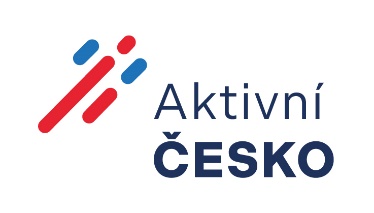 Kraj a název členské organizace RS ČR (pokud je):Kraj a název členské organizace RS ČR (pokud je):Mail (pokud je), jinak adresaDatumTRASApočet účastníkůpočet km